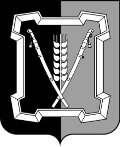 СОВЕТ  КУРСКОГО  МУНИЦИПАЛЬНОГО  ОКРУГАСТАВРОПОЛЬСКОГО КРАЯРЕШЕНИЕ  25 марта 2021 г.                          ст-ца Курская                                           № 161Об утверждении  Порядка обеспечения дополнительных гарантий лицам, замещающим должности муниципальной службы в органах местного самоуправления Курского муниципального округа Ставропольского края	В соответствии с Законом Ставропольского края от 24 декабря 2007 г.   № 78-кз «Об отдельных вопросах муниципальной службы в Ставропольском крае», Уставом Курского муниципального округа Ставропольского края 	Совет Курского муниципального округа Ставропольского краяРЕШИЛ:	1. Утвердить прилагаемый Порядок обеспечения дополнительных гарантий лицам, замещающим должности муниципальной службы в органах местного самоуправления Курского муниципального округа Ставрополь-ского края.	2. Настоящее решение вступает в силу со дня его принятия и распространяется на правоотношения, возникшие с 01 января 2021 г.УТВЕРЖДЕНрешением Совета Курскогомуниципального округаСтавропольского краяот 25 марта  2021 г. № 161ПОРЯДОКобеспечения дополнительных гарантий лицам, замещающим должности муниципальной службы в органах местного самоуправления Курского муниципального округа Ставропольского края1. Общие положенияНастоящий Порядок обеспечения дополнительных гарантий лицам, замещающим должности муниципальной службы в органах местного самоуправления Курского муниципального округа Ставропольского края (далее - Порядок) разработан в целях реализации муниципальными служащими права на дополнительные гарантии, предусмотренные Законом Ставропольского края от 24 декабря 2007 г. № 78-кз «Об отдельных вопросах муниципальной службы в Ставропольском крае».2. Виды дополнительных гарантий и случаи возникновения правана дополнительные гарантии2.1. В случае смерти муниципального служащего его семья имеет право на получение единовременного пособия на погребение в размере пяти должностных окладов умершего. Право на получение единовременного пособия на погребение имеет супруг (супруга), дети или родители умершего муниципального служащего.2.2. В случае смерти близких родственников муниципальный служащий имеет право на получение единовременной материальной помощи в размере двух его должностных окладов. К близким родственникам муниципального служащего относятся: супруг, супруга, родители, дети.2.3. При возникновении права на дополнительные гарантии одновременно по основаниям, предусмотренным подпунктами 2.1 и 2.2 в случае смерти одного и того же лица, гарантии предоставляются в соответствии с подпунктом 2.1.2.4. При возникновении права на дополнительные гарантии, предусмотренные подпунктом 2.2 у двух и более муниципальных служащих в случае смерти одного и того же родственника, гарантии предоставляются одному из муниципальных служащих по их договоренности. При отсутствии такой договоренности - по усмотрению руководителя органа местного самоуправления Курского муниципального округа Ставропольского края (далее - руководитель).3. Размер единовременного пособия на погребениеи единовременной материальной помощи3.1. Размер единовременного пособия на погребение и единовременной материальной помощи определяется исходя из размера должностного оклада муниципального служащего на момент возникновения права на получение дополнительных гарантий, предусмотренных пунктом 2 настоящего Порядка.4. Порядок реализации права на дополнительные гарантии4.1. Для получения единовременного пособия на погребение и единовременной материальной помощи муниципальный служащий либо члены семьи умершего муниципального служащего, указанные в подпункте 2.1 пункта 2 настоящего Порядка, не позднее шести месяцев со дня возникновения у них права на дополнительные гарантии представляют руководителю следующие документы: заявление; копию свидетельства о смерти; копии документов, подтверждающих родственные отношения с умершим (свидетельство о браке, о рождении и др.).4.2. Копии документов, необходимых для получения единовременного пособия на погребение и единовременной материальной помощи, заверяются руководителем на основании представленных подлинников.5. Порядок финансирования и выплаты единовременного пособияна погребение и единовременной материальной помощи5.1. На основании представленных документов по поручению руководителя специалистом, ответственным за кадровое делопроизводство в органе местного самоуправления Курского муниципального округа Ставропольского края, готовится проект муниципального правового акта Курского муниципального округа Ставропольского края о выделении денежных средств. 5.2. На основании муниципального правового акта Курского муниципального округа Ставропольского края о выделении денежных средств Финансовым управлением администрации Курского муниципального округа Ставропольского края (далее - Финансовое управление) издается приказ о внесении изменений в сводную бюджетную роспись бюджета Курского муниципального округа Ставропольского края (далее - приказ), который является основанием для использования бюджетных средств без внесения изменений в решение о бюджете Курского муниципального округа Ставропольского края на соответствующий финансовый год.В приказе Финансового управления о направлении запланированных средств указываются: получатель средств, размер ассигнований и их целевое назначение.5.3. Источниками финансирования расходов на обеспечение гарантий муниципальным служащим являются средства бюджета Курского муниципального округа Ставропольского края, запланированные в составе утвержденных бюджетных ассигнований на текущий финансовый год, предусмотренные Финансовому управлению по разделу «Общегосударственные вопросы», подразделу «Другие общегосударственные вопросы», целевой статье расходов «Обеспечение гарантий муниципальных служащих Курского муниципального округа Ставропольского края в соответствии с законодательством Ставропольского края.5.4. Выплаты единовременного пособия на погребение и единовременной материальной помощи производится на основании распоряжения председателя Совета Курского муниципального округа Ставропольского края, распоряжения администрации Курского муниципального округа Ставропольского края, приказа структурного подразделения или территориального органа администрации Курского муниципального округа Ставропольского края, обладающего правами юридического лица не позднее пятнадцати календарных дней с момента представления документов, указанных в разделе IV настоящего Порядка:в случае, установленном  пунктом 2 настоящего Порядка, в безналичном порядке путем перечисления средств на счет супруги (супруга), детей или родителей умершего муниципального служащего открытый в кредитной организации;в случае, установленном пунктом 3 настоящего Порядка, в безналичном порядке путем перечисления средств на счет муниципального служащего, открытый в кредитной организации.Председатель Совета Курскогомуниципального округа Ставропольского края                                            А.И.ВощановГлава Курскогомуниципального округа Ставропольского края                                    С.И.Калашников